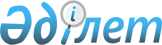 О внесении изменения в решение Тупкараганского районного маслихата от 26 декабря 2023 года № 11/69 "Об утверждении Правил оказания социальной помощи, установления ее размеров и определения перечня отдельных категорий нуждающихся граждан в Тупкараганском районе"Решение Тупкараганского районного маслихата Мангистауской области от 12 июля 2024 года № 15/87
      Тупкараганский районный маслихат РЕШИЛ:
      1. Внести в решение Тупкараганского районного маслихата от 26 декабря 2023 года №11/69 "Об утверждении Правил оказания социальной помощи, установления ее размеров и определения перечня отдельных категорий нуждающихся граждан в Тупкараганском районе" (зарегистрировано в Реестре государственной регистрации нормативных правовых актов под № 4660-12) следующее изменение:
      в приложении к указанному решению:
      подпункт 1) пункта 2 изложить в новой редакции:
      "1) Государственная корпорация "Правительство для граждан" – юридическое лицо, созданное по решению Правительства Республики Казахстан для оказания государственных услуг в соответствии с законодательством Республики Казахстан, организации работы по приему заявлений на оказание государственных услуг и выдаче их результатов услугополучателю по принципу "одного окна", обеспечения оказания государственных услуг в электронной форме;".
      2. Настоящее решение вводится в действие по истечении десяти календарных дней после дня его первого официального опубликования. 
					© 2012. РГП на ПХВ «Институт законодательства и правовой информации Республики Казахстан» Министерства юстиции Республики Казахстан
				
      Председатель  Тупкараганского районного маслихата 

А. Нугманов
